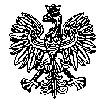 KOMENDA  WOJEWÓDZKA  POLICJIz siedzibą w RadomiuSekcja Zamówień Publicznych	ul. 11 Listopada 37/59,      26-600 Radomtel. 47 701 31 03		tel. 47 701 20 07    Radom, dnia 11.12.2023r.	   Egz. poj.ZP – 2794 /23								 WYKONAWCYInformacja o wyborze najkorzystniejszej ofertydotyczy postępowania o udzielenie zamówienia publicznego ogłoszonego na roboty budowlane
w trybie podstawowym z możliwością prowadzenia negocjacji, na podstawie art. 275 pkt 2
ustawy Prawo zamówień publicznych w przedmiocie zamówienia: „KWP Radom - SOT – przebudowa przyłącza energetycznego” 
zaprojektuj i wybuduj ( roboty będą realizowane na terenie obiektu czynnego                                          Nr sprawy 45 /23Nr wewnętrzny postępowania 45 /23 ( ID 845883 )Nr ogłoszenia o zamówieniu w BZP: 2023 /BZP 00488374/01 z dnia 10.11.2023 rokuZamawiający - Komenda Wojewódzka Policji z siedzibą w Radomiu, działając na podstawie art. 253 ust. 1 pkt. 1 i 2 ustawy z dnia 11 września 2019r. Prawo zamówień publicznych ( Dz. U. 
z 2023r. poz. 1605 ze zm. ) informuje, o dokonaniu wyboru najkorzystniejszej oferty w przedmiotowym postępowaniu na:OFERTA NR 1 S-TECH Jakub Szatan ul. Studzienna 1826-600 RadomKryterium nr I – Cena brutto oferty - 68 265,00 złKryterium nr II – Okres gwarancji – 7 latz punktacją łączną wynoszącą: 100,00 pkt. w tym:  kryterium cena brutto oferty: 60,00 pkt.,  kryterium: okres gwarancji 40,00 pkt.UZASADNIENIE WYBORU OFERTY:W postępowaniu złożono jedną ważną ofertę. Oferta nr 1 to najkorzystniejsza oferta, która przedstawia najkorzystniejszy stosunek jakości  ( tj. ceny brutto oferty ) do okresu gwarancji. Oferta otrzymała łącznie 100,00 pkt. Cena najkorzystniejszej oferty mieści się w kwocie, którą Zamawiający zamierza przeznaczyć na sfinansowanie zamówienia.W wyznaczonym przez Zamawiającego terminie tj. do dnia 28.11.2023r., do godziny 11:00 
- wpłynęła jedna oferta za pośrednictwem platformazapkupowa.pl pod adresem: https://platformazakupowa.pl/pn/kwp_radom  ( ID 845883 ).     Nazwy albo imiona i nazwiska oraz siedziby lub miejsca prowadzonej działalności gospodarczej albo miejsca zamieszkania Wykonawców, których oferty zostały otwarte, ceny lub koszty zawarte w ofertach:OFERTA NR 1 S-TECH Jakub Szatan ul. Studzienna 1826-600 RadomCena brutto oferty - 68 265,00 złZamawiający przeznaczył na realizację zamówienia kwotę brutto 121 155,00 zł. Ranking ofert-wyliczenie i przyznanie ofertą punktacjiOferta oznaczona nr 1 została najwyżej oceniona tj. uzyskała łącznie 100,00 pkt.Wyliczenie i przyznanie punktacji ofercie za zaproponowaną cenę – Kryterium nr IOferta nr 1 – 	P1= 68 265,00 /68 265,00 x 60P1 =60,00 pktWyliczenie i przyznanie punktacji ofercie za zaproponowany okres gwarancji – Kryterium nr IIOferta nr 1 – 7 lat - Okres gwarancji  = 40,00 pkt3)  Łączna liczba punktów przyznana ofercie: Oferta nr 1 –  60,00 pkt + 40,00 pkt = 100,00 pktRANKING OFERT 1 miejsce - oferta nr  1 - 100,00 pktZ poważaniemKIEROWNIK                                                                                                                                                                                                            	               Sekcji Zamówień Publicznych                                                                                         	                KWP z siedzibą w Radomiu                                                                                                         / - / Justyna KowalskaInformację o wyborze najkorzystniejszej oferty przesłano za pomocą platformy zakupowej Open Nexus, 
i zamieszczono na stronie prowadzonego postępowania tj. za pośrednictwem platformy zakupowej Open Nexus  w dniu 11.12.2023r.Wyk. egz. poj. Wytworzyła: A.S.Nr ofertyFirmy oraz adresy wykonawców, którzy złożyli oferty w terminieŁączna wartość oferty za etap pierwszy 
i drugi,  cena brutto robót budowlanych określona 
w formularzu ofertowym Okres gwarancji Łączna liczba punktów przyznana ofercie Środki finansowe przeznaczone przez Zamawiającego na realizację przedmiotu zamówienia: 
121 155,00 złŚrodki finansowe przeznaczone przez Zamawiającego na realizację przedmiotu zamówienia: 
121 155,00 złŚrodki finansowe przeznaczone przez Zamawiającego na realizację przedmiotu zamówienia: 
121 155,00 złŚrodki finansowe przeznaczone przez Zamawiającego na realizację przedmiotu zamówienia: 
121 155,00 złŚrodki finansowe przeznaczone przez Zamawiającego na realizację przedmiotu zamówienia: 
121 155,00 zł1S-TECH Jakub Szatanul. Studzienna 1826-600 Radom68 265,00 złEtap pierwszy: 4 305,00 złEtap drugi: 
63 960,00 zł- 60,00 pkt7 lat- 40,00 pkt- 100,00 pkt